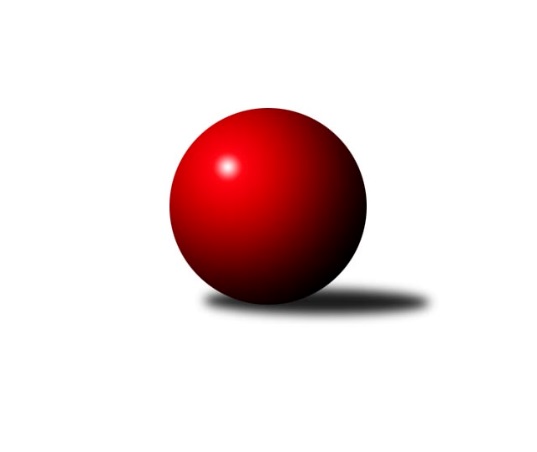 Č.19Ročník 2022/2023	18.3.2023Nejlepšího výkonu v tomto kole: 3356 dosáhlo družstvo: TJ Sokol Údlice3. KLM A 2022/2023Výsledky 19. kolaSouhrnný přehled výsledků:TJ Slavoj Plzeň	- SK Škoda VS Plzeň 	3:5	3139:3306	10.0:14.0	16.3.TJ Sokol Údlice	- TJ Elektrárny Kadaň	5:3	3356:3264	11.0:13.0	18.3.CB Dobřany B	- TJ Sokol Duchcov B	2:6	3312:3355	12.5:11.5	18.3.TJ Teplice Letná	- Kuželky Jiskra Hazlov 	2:6	3150:3260	8.5:15.5	18.3.Kuželky Holýšov	- TJ Kovohutě Příbram 	6:2	3217:3194	16.0:8.0	18.3.TJ Lokomotiva Ústí n. L. 	- SKK Rokycany B	6:2	3286:3202	14.5:9.5	18.3.Tabulka družstev:	1.	SKK Rokycany B	19	15	1	3	106.0 : 46.0 	275.0 : 181.0 	 3342	31	2.	TJ Lokomotiva Ústí n. L.	19	14	1	4	97.0 : 55.0 	262.5 : 193.5 	 3304	29	3.	TJ Sokol Údlice	19	13	1	5	92.0 : 60.0 	248.5 : 207.5 	 3293	27	4.	Kuželky Jiskra Hazlov	19	10	2	7	84.0 : 68.0 	244.5 : 211.5 	 3306	22	5.	SK Škoda VS Plzeň	19	10	1	8	82.0 : 70.0 	234.0 : 222.0 	 3240	21	6.	TJ Teplice Letná	19	10	1	8	76.0 : 76.0 	222.5 : 233.5 	 3297	21	7.	CB Dobřany B	19	9	1	9	72.0 : 80.0 	224.5 : 231.5 	 3211	19	8.	TJ Elektrárny Kadaň	19	7	4	8	70.0 : 82.0 	225.5 : 230.5 	 3255	18	9.	TJ Kovohutě Příbram	19	7	2	10	69.5 : 82.5 	219.5 : 236.5 	 3239	16	10.	TJ Slavoj Plzeň	19	5	1	13	62.0 : 90.0 	201.5 : 254.5 	 3234	11	11.	TJ Sokol Duchcov B	19	3	1	15	52.0 : 100.0 	192.0 : 264.0 	 3238	7	12.	Kuželky Holýšov	19	3	0	16	49.5 : 102.5 	186.0 : 270.0 	 3189	6Podrobné výsledky kola:	 TJ Slavoj Plzeň	3139	3:5	3306	SK Škoda VS Plzeň 	František Bürger	118 	 148 	 132 	125	523 	 1:3 	 557 	 126	135 	 166	130	Milan Vicher	Jakub Harmáček	120 	 131 	 119 	145	515 	 0:4 	 560 	 134	143 	 132	151	Petr Svoboda	Jan Pešek	134 	 102 	 123 	139	498 	 1:3 	 573 	 151	134 	 157	131	Vladimír Rygl	Petr Harmáček	120 	 133 	 150 	122	525 	 2.5:1.5 	 490 	 135	124 	 109	122	Jakub Kovářík	Josef Kreutzer	133 	 127 	 135 	153	548 	 3:1 	 556 	 166	123 	 134	133	Miloš Černohorský	Jiří Opatrný	138 	 115 	 149 	128	530 	 2.5:1.5 	 570 	 134	174 	 134	128	Martin Vítrozhodčí: Karel BokNejlepší výkon utkání: 573 - Vladimír Rygl	 TJ Sokol Údlice	3356	5:3	3264	TJ Elektrárny Kadaň	Jaroslav Verner	143 	 143 	 139 	128	553 	 1:3 	 554 	 156	115 	 141	142	Daniel Lukáš	Petr Mako	158 	 138 	 127 	160	583 	 3:1 	 523 	 126	128 	 135	134	Karel Bučko	Oldřich Fadrhons	137 	 126 	 140 	144	547 	 2:2 	 535 	 141	125 	 143	126	Patrik Lojda	Vladimír Hurník	132 	 171 	 141 	137	581 	 3:1 	 518 	 129	125 	 144	120	Zbyněk Vytiska	Martin Vršan	126 	 131 	 129 	146	532 	 0:4 	 564 	 137	133 	 143	151	Petr Dvořák	Stanislav Šmíd ml.	132 	 139 	 153 	136	560 	 2:2 	 570 	 129	155 	 127	159	Michal Dvořákrozhodčí: Josef Strachoň st.Nejlepší výkon utkání: 583 - Petr Mako	 CB Dobřany B	3312	2:6	3355	TJ Sokol Duchcov B	Milan Findejs	142 	 124 	 145 	139	550 	 1.5:2.5 	 543 	 125	130 	 145	143	Petr Kubita	Michal Šneberger	145 	 146 	 142 	145	578 	 3:1 	 574 	 132	137 	 138	167	Miloš Civín	Milan Vrabec	136 	 146 	 136 	144	562 	 2:2 	 581 	 154	136 	 154	137	Jiří Müller	Dominik Novotný	141 	 115 	 126 	146	528 	 1:3 	 586 	 152	160 	 160	114	Jiří Semelka	Roman Pivoňka	133 	 150 	 145 	133	561 	 4:0 	 500 	 124	130 	 120	126	František Kopecký	Roman Lipchavský	125 	 122 	 159 	127	533 	 1:3 	 571 	 127	160 	 148	136	Zdeněk Kandlrozhodčí: Jan KoubskýNejlepší výkon utkání: 586 - Jiří Semelka	 TJ Teplice Letná	3150	2:6	3260	Kuželky Jiskra Hazlov 	Jan Hybš	131 	 147 	 130 	127	535 	 2:2 	 513 	 134	122 	 128	129	David Repčík	Vojtěch Filip	132 	 153 	 115 	132	532 	 2.5:1.5 	 527 	 132	133 	 137	125	Filip Střeska	Petr Fabian	126 	 134 	 132 	123	515 	 1:3 	 503 	 130	135 	 108	130	Dominik Wittwar	Jan Filip	110 	 152 	 127 	128	517 	 1:3 	 612 	 152	143 	 169	148	Miroslav Repčík	Jan Salajka	149 	 124 	 122 	125	520 	 1:3 	 566 	 150	123 	 155	138	Pavel Repčík	Alexandr Trpišovský	129 	 131 	 137 	134	531 	 1:3 	 539 	 145	133 	 111	150	Stanislav Novákrozhodčí: Sabina FormánkováNejlepší výkon utkání: 612 - Miroslav Repčík	 Kuželky Holýšov	3217	6:2	3194	TJ Kovohutě Příbram 	Tomáš Lukeš	125 	 128 	 130 	133	516 	 3:1 	 496 	 116	141 	 122	117	Tomáš Číž	Vlastimil Kraus	137 	 121 	 135 	143	536 	 2:2 	 548 	 141	142 	 126	139	Luboš Řezáč	Viktor Šlajer	125 	 150 	 118 	132	525 	 1:3 	 549 	 135	131 	 146	137	Jiří Vokurka	Martin Šlajer	154 	 124 	 130 	142	550 	 3:1 	 519 	 139	121 	 144	115	Josef Hůda	Matěj Chlubna	145 	 140 	 120 	146	551 	 4:0 	 536 	 141	139 	 111	145	Zdeněk Haas	Bedřich Horka	127 	 133 	 151 	128	539 	 3:1 	 546 	 145	130 	 144	127	David Hošekrozhodčí: Pavel Andrlík st.Nejlepší výkon utkání: 551 - Matěj Chlubna	 TJ Lokomotiva Ústí n. L. 	3286	6:2	3202	SKK Rokycany B	Tomáš Štraicher	173 	 140 	 153 	131	597 	 4:0 	 516 	 147	118 	 122	129	Ladislav Moulis	Martin Zahálka st.	122 	 141 	 134 	136	533 	 1:3 	 581 	 131	152 	 172	126	Pavel Honsa	Miroslav Wedlich	120 	 145 	 126 	145	536 	 3:1 	 467 	 134	108 	 113	112	Michal Pilař	Jan Zeman	135 	 114 	 113 	138	500 	 2:2 	 515 	 126	127 	 144	118	Petr Fara	Milan Grejtovský	153 	 142 	 137 	157	589 	 2.5:1.5 	 596 	 153	154 	 135	154	Karel Koubek	Tomáš Vrána *1	119 	 126 	 141 	145	531 	 2:2 	 527 	 145	127 	 126	129	Martin Prokůpekrozhodčí: Josef Matoušekstřídání: *1 od 61. hodu Tomáš ZahálkaNejlepší výkon utkání: 597 - Tomáš ŠtraicherPořadí jednotlivců:	jméno hráče	družstvo	celkem	plné	dorážka	chyby	poměr kuž.	Maximum	1.	Jaroslav Roj 	TJ Kovohutě Příbram 	590.29	388.0	202.3	3.5	6/9	(617)	2.	Pavel Honsa 	SKK Rokycany B	587.49	384.0	203.4	2.2	10/10	(623)	3.	Roman Pytlík 	SKK Rokycany B	577.71	381.6	196.1	3.7	7/10	(655)	4.	Tomáš Štraicher 	TJ Lokomotiva Ústí n. L. 	576.71	378.1	198.6	2.6	8/9	(619)	5.	Matěj Novák 	Kuželky Jiskra Hazlov 	573.81	373.7	200.1	2.0	6/9	(612)	6.	Milan Grejtovský 	TJ Lokomotiva Ústí n. L. 	564.97	371.0	194.0	3.2	9/9	(601)	7.	Pavel Repčík 	Kuželky Jiskra Hazlov 	563.54	374.8	188.7	4.5	9/9	(621)	8.	Jan Hybš 	TJ Teplice Letná	563.15	375.4	187.7	4.4	8/9	(585)	9.	Miloš Civín 	TJ Sokol Duchcov B	561.83	371.8	190.0	4.6	8/10	(584)	10.	Alexandr Trpišovský 	TJ Teplice Letná	561.42	375.1	186.3	3.7	7/9	(635)	11.	Karel Bučko 	TJ Elektrárny Kadaň	561.31	371.2	190.1	4.4	8/9	(627)	12.	Miroslav Repčík 	Kuželky Jiskra Hazlov 	559.92	365.4	194.6	3.2	9/9	(612)	13.	Stanislav Šmíd  ml.	TJ Sokol Údlice	559.25	368.5	190.7	3.0	8/8	(644)	14.	David Hošek 	TJ Kovohutě Příbram 	557.61	367.2	190.4	3.4	9/9	(597)	15.	David Repčík 	Kuželky Jiskra Hazlov 	557.60	376.8	180.8	5.1	7/9	(598)	16.	Lukáš Hanzlík 	TJ Teplice Letná	557.44	369.9	187.5	3.5	8/9	(611)	17.	Tomáš Vrána 	TJ Lokomotiva Ústí n. L. 	556.71	368.1	188.6	3.9	8/9	(605)	18.	Patrik Lojda 	TJ Elektrárny Kadaň	556.58	360.6	196.0	4.8	6/9	(599)	19.	Martin Vršan 	TJ Sokol Údlice	556.57	365.7	190.8	3.9	6/8	(614)	20.	Pavel Říhánek 	SK Škoda VS Plzeň 	556.02	370.3	185.8	3.6	8/10	(584)	21.	Jaroslav Verner 	TJ Sokol Údlice	555.96	374.4	181.6	3.7	7/8	(595)	22.	Petr Svoboda 	SK Škoda VS Plzeň 	554.52	369.3	185.2	4.0	8/10	(593)	23.	Martin Prokůpek 	SKK Rokycany B	554.14	366.0	188.1	2.4	9/10	(639)	24.	Michal Dvořák 	TJ Elektrárny Kadaň	553.88	374.0	179.9	5.1	9/9	(610)	25.	Vladimír Hurník 	TJ Sokol Údlice	553.24	371.2	182.1	3.8	8/8	(609)	26.	Petr Kubita 	TJ Sokol Duchcov B	552.15	369.0	183.2	5.8	10/10	(613)	27.	Petr Harmáček 	TJ Slavoj Plzeň	551.78	373.0	178.8	4.2	9/9	(596)	28.	Karel Valeš 	TJ Sokol Údlice	551.31	367.4	183.9	3.3	8/8	(590)	29.	Marcel Lukáš 	TJ Elektrárny Kadaň	549.81	369.9	179.9	5.6	9/9	(579)	30.	Milan Vicher 	SK Škoda VS Plzeň 	548.99	364.3	184.6	4.4	9/10	(599)	31.	Stanislav Novák 	Kuželky Jiskra Hazlov 	548.67	362.6	186.0	4.2	7/9	(591)	32.	Zdeněk Kandl 	TJ Sokol Duchcov B	548.51	369.7	178.8	4.6	10/10	(606)	33.	Jiří Opatrný 	TJ Slavoj Plzeň	548.44	365.0	183.4	4.4	9/9	(595)	34.	Tomáš Lukeš 	Kuželky Holýšov	547.69	370.5	177.2	4.8	8/8	(588)	35.	Roman Pivoňka 	CB Dobřany B	546.83	366.9	180.0	4.6	8/8	(604)	36.	Martin Šlajer 	Kuželky Holýšov	546.63	368.4	178.3	5.7	8/8	(609)	37.	Josef Kreutzer 	TJ Slavoj Plzeň	545.97	369.1	176.8	4.7	9/9	(597)	38.	Jiří Vokurka 	TJ Kovohutě Příbram 	545.89	371.8	174.1	6.9	9/9	(581)	39.	Milan Findejs 	CB Dobřany B	544.91	367.8	177.1	4.4	7/8	(579)	40.	Jan Zeman 	TJ Lokomotiva Ústí n. L. 	544.85	369.1	175.8	6.8	9/9	(591)	41.	Dominik Novotný 	CB Dobřany B	543.19	363.2	180.0	4.1	8/8	(576)	42.	Martin Zahálka  st.	TJ Lokomotiva Ústí n. L. 	541.45	369.8	171.6	7.6	7/9	(578)	43.	Martin Vít 	SK Škoda VS Plzeň 	540.95	367.9	173.0	6.2	10/10	(581)	44.	Petr Mako 	TJ Sokol Údlice	540.88	368.8	172.1	7.7	8/8	(583)	45.	Daniel Lukáš 	TJ Elektrárny Kadaň	540.39	365.0	175.4	7.1	9/9	(577)	46.	Petr Fabian 	TJ Teplice Letná	540.12	372.5	167.7	8.0	8/9	(580)	47.	Filip Střeska 	Kuželky Jiskra Hazlov 	539.96	370.6	169.4	7.8	6/9	(580)	48.	Jakub Kovářík 	TJ Slavoj Plzeň	539.50	361.7	177.8	7.0	7/9	(599)	49.	Jan Filip 	TJ Teplice Letná	537.50	356.8	180.7	5.1	7/9	(585)	50.	Petr Fara 	SKK Rokycany B	536.81	356.9	180.0	4.8	9/10	(575)	51.	Roman Lipchavský 	CB Dobřany B	536.39	363.1	173.3	5.4	7/8	(580)	52.	František Bürger 	TJ Slavoj Plzeň	535.90	362.6	173.3	6.0	9/9	(584)	53.	Viktor Šlajer 	Kuželky Holýšov	534.60	364.0	170.6	6.7	8/8	(612)	54.	Jan Salajka 	TJ Teplice Letná	534.29	370.3	164.0	7.3	7/9	(575)	55.	Dominik Wittwar 	Kuželky Jiskra Hazlov 	534.21	361.0	173.2	6.8	8/9	(565)	56.	Jakub Harmáček 	TJ Slavoj Plzeň	534.05	355.3	178.8	6.0	9/9	(577)	57.	Jan Koubský 	CB Dobřany B	531.77	357.7	174.1	4.1	7/8	(605)	58.	Zdeněk Haas 	TJ Kovohutě Příbram 	531.57	368.0	163.5	9.0	9/9	(610)	59.	Tomáš Číž 	TJ Kovohutě Příbram 	529.10	366.5	162.6	7.8	9/9	(571)	60.	Matěj Chlubna 	Kuželky Holýšov	529.08	355.7	173.4	8.2	6/8	(561)	61.	Milan Vrabec 	CB Dobřany B	526.99	364.8	162.1	7.2	8/8	(586)	62.	Josef Hůda 	TJ Kovohutě Příbram 	526.11	359.1	167.0	6.7	8/9	(594)	63.	Vladimír Rygl 	SK Škoda VS Plzeň 	524.96	363.2	161.8	10.0	9/10	(573)	64.	František Kopecký 	TJ Sokol Duchcov B	524.61	359.8	164.8	6.2	10/10	(564)	65.	Josef Hořejší 	TJ Slavoj Plzeň	521.81	367.0	154.8	8.1	7/9	(560)	66.	Michal Láska 	TJ Sokol Duchcov B	518.57	357.8	160.8	9.3	7/10	(552)	67.	Bedřich Horka 	Kuželky Holýšov	517.54	357.5	160.1	8.7	7/8	(567)	68.	Petr Dvořák 	TJ Elektrárny Kadaň	517.04	352.4	164.6	10.1	7/9	(607)	69.	Vlastimil Kraus 	Kuželky Holýšov	512.44	355.1	157.4	10.0	7/8	(569)		Miroslav Šnejdar  ml.	SKK Rokycany B	613.00	404.0	209.0	0.0	1/10	(613)		Martin Provazník 	CB Dobřany B	601.00	392.0	209.0	11.0	1/8	(601)		Vojtěch Špelina 	SKK Rokycany B	589.33	384.0	205.3	2.3	1/10	(624)		Karel Koubek 	SKK Rokycany B	587.83	371.3	216.5	2.0	4/10	(621)		Michael Martínek 	Kuželky Holýšov	582.00	390.0	192.0	4.0	1/8	(582)		Josef Šálek 	TJ Teplice Letná	571.30	374.5	196.8	3.0	5/9	(590)		Milan Wagner 	SKK Rokycany B	570.67	368.9	201.8	2.0	6/10	(632)		Robert Ambra 	TJ Elektrárny Kadaň	559.00	355.0	204.0	5.0	1/9	(559)		Josef Fišer  nejml.	CB Dobřany B	559.00	376.7	182.3	3.0	1/8	(589)		Jan Laksar 	Kuželky Holýšov	557.00	369.0	188.0	7.0	1/8	(557)		Vojtěch Havlík 	SKK Rokycany B	555.50	375.0	180.5	5.0	2/10	(564)		Vojtěch Filip 	TJ Teplice Letná	550.67	371.3	179.3	8.4	5/9	(567)		Jiří Müller 	TJ Sokol Duchcov B	550.33	373.0	177.3	4.7	3/10	(581)		Jan Pešek 	TJ Slavoj Plzeň	550.33	374.3	176.0	9.0	3/9	(594)		Libor Bureš 	SKK Rokycany B	548.71	359.7	189.0	5.5	4/10	(585)		Jiří Semelka 	TJ Sokol Duchcov B	548.61	367.9	180.7	3.9	6/10	(586)		Martin Dolejší 	TJ Teplice Letná	547.00	363.5	183.5	5.5	1/9	(553)		Jan Myslík 	Kuželky Holýšov	546.67	381.3	165.3	7.7	3/8	(583)		Milan Šimek 	CB Dobřany B	546.50	384.0	162.5	10.0	2/8	(559)		Milan Fanta 	Kuželky Jiskra Hazlov 	542.67	360.3	182.3	7.7	3/9	(552)		Miloš Černohorský 	SK Škoda VS Plzeň 	541.42	360.7	180.7	5.9	6/10	(562)		Eugen Škurla 	TJ Lokomotiva Ústí n. L. 	541.25	363.5	177.8	7.0	4/9	(569)		Michal Šneberger 	CB Dobřany B	541.00	364.6	176.4	5.9	4/8	(590)		Zdeněk Weigl 	SK Škoda VS Plzeň 	540.50	366.0	174.5	9.5	2/10	(543)		Tomáš Zahálka 	TJ Lokomotiva Ústí n. L. 	538.33	361.0	177.3	4.0	3/9	(568)		Luboš Řezáč 	TJ Kovohutě Příbram 	536.00	362.1	173.9	4.5	5/9	(567)		Karel Kratochvíl 	TJ Sokol Duchcov B	534.15	364.3	169.9	8.7	4/10	(575)		František Dobiáš 	TJ Sokol Údlice	530.25	362.8	167.5	9.9	3/8	(592)		Jan Ambra 	TJ Elektrárny Kadaň	530.08	365.3	164.8	6.6	4/9	(582)		Miroslav Wedlich 	TJ Lokomotiva Ústí n. L. 	527.19	356.8	170.3	7.1	4/9	(566)		Oldřich Fadrhons 	TJ Sokol Údlice	526.17	370.2	156.0	6.7	2/8	(551)		Ladislav Moulis 	SKK Rokycany B	522.67	350.0	172.7	8.0	3/10	(541)		Roman Drugda 	TJ Slavoj Plzeň	522.00	353.5	168.5	9.0	2/9	(529)		Josef Málek 	TJ Lokomotiva Ústí n. L. 	519.00	363.0	156.0	7.0	1/9	(519)		David Vincze 	TJ Slavoj Plzeň	516.00	353.0	163.0	8.0	1/9	(516)		Pavel Andrlík  ml.	SKK Rokycany B	515.33	359.8	155.5	7.3	3/10	(558)		Zbyněk Vytiska 	TJ Elektrárny Kadaň	515.00	363.5	151.5	11.8	4/9	(523)		Tomáš Havel 	SKK Rokycany B	515.00	370.5	144.5	10.0	2/10	(535)		Miloslav Kolařík 	SK Škoda VS Plzeň 	512.00	339.0	173.0	7.0	1/10	(512)		Tomáš Šaněk 	TJ Sokol Duchcov B	504.89	343.8	161.1	7.1	3/10	(529)		Roman Exner 	TJ Sokol Duchcov B	504.00	348.0	156.0	15.0	1/10	(504)		Jan Ransdorf 	TJ Sokol Duchcov B	504.00	352.0	152.0	9.0	1/10	(504)		Karel Sviták 	CB Dobřany B	489.00	341.0	148.0	7.0	1/8	(489)		Václav Šefl 	TJ Kovohutě Příbram 	487.17	335.2	152.0	11.2	3/9	(525)		Petr Kříž 	TJ Kovohutě Příbram 	486.00	306.0	180.0	13.0	1/9	(486)		Jiří Šlajer 	Kuželky Holýšov	475.00	321.0	154.0	8.0	1/8	(475)		Karel Uxa 	SK Škoda VS Plzeň 	470.38	334.5	135.9	14.0	2/10	(558)		Michal Pilař 	SKK Rokycany B	467.00	347.0	120.0	16.0	1/10	(467)		Ladislav Zalabák 	TJ Teplice Letná	451.00	340.0	111.0	16.0	1/9	(451)Sportovně technické informace:Starty náhradníků:registrační číslo	jméno a příjmení 	datum startu 	družstvo	číslo startu24869	Jiří Müller	18.03.2023	TJ Sokol Duchcov B	2x2047	Ladislav Moulis	18.03.2023	SKK Rokycany B	3x26509	Michal Pilař	18.03.2023	SKK Rokycany B	2x24408	Vojtěch Filip	18.03.2023	TJ Teplice Letná	3x18906	Jan Pešek	16.03.2023	TJ Slavoj Plzeň	5x15310	Luboš Řezáč	18.03.2023	TJ Kovohutě Příbram 	2x23529	Tomáš Zahálka	18.03.2023	TJ Lokomotiva Ústí n. L. 	4x
Hráči dopsaní na soupisku:registrační číslo	jméno a příjmení 	datum startu 	družstvo	Program dalšího kola:20. kolo23.3.2023	čt	17:00	SKK Rokycany B - TJ Slavoj Plzeň	25.3.2023	so	10:00	SK Škoda VS Plzeň  - TJ Sokol Údlice	25.3.2023	so	10:00	TJ Elektrárny Kadaň - CB Dobřany B	25.3.2023	so	10:00	TJ Kovohutě Příbram  - TJ Lokomotiva Ústí n. L. 	25.3.2023	so	11:00	Kuželky Jiskra Hazlov  - Kuželky Holýšov	25.3.2023	so	14:30	TJ Sokol Duchcov B - TJ Teplice Letná	Nejlepší šestka kola - absolutněNejlepší šestka kola - absolutněNejlepší šestka kola - absolutněNejlepší šestka kola - absolutněNejlepší šestka kola - dle průměru kuželenNejlepší šestka kola - dle průměru kuželenNejlepší šestka kola - dle průměru kuželenNejlepší šestka kola - dle průměru kuželenNejlepší šestka kola - dle průměru kuželenPočetJménoNázev týmuVýkonPočetJménoNázev týmuPrůměr (%)Výkon3xMiroslav RepčíkHazlov 6123xMiroslav RepčíkHazlov 113.166126xTomáš ŠtraicherÚstí n/L.5975xTomáš ŠtraicherÚstí n/L.109.515973xKarel KoubekRokycany B5962xKarel KoubekRokycany B109.325965xMilan GrejtovskýÚstí n/L.5894xMilan GrejtovskýÚstí n/L.108.045891xJiří SemelkaDuchcov B58610xPavel HonsaRokycany B106.575811xPetr MakoÚdlice5831xVladimír RyglŠkoda Plzeň105.69573